PARA MAYOR INFORMACIÓN:                                                                     PUBLICACIÓN INMEDIATAFrances Ortiz Schultschik                                                                   President - Schultschik Marketing Groupfrances@schultschikmarketinggroup.comwww.schultschikmarketinggroup.com(210) 247-705________________________________________________________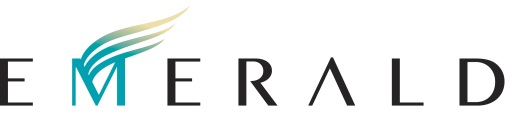 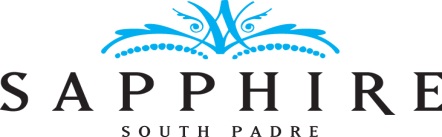 ________________________________________________________________________________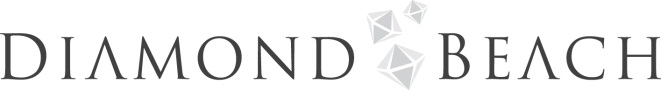 ________________________________________________________Condominios exclusivos y lujosos pueden ser su paraíso privado en la magnífica costa de TexasCon el respaldo de IBC Bank, nuevos condominios en Galveston y South Padre Island se ponen a la venta en el mercado inmobiliarioLaredo, Texas – 23 de Julio de 2012 – Con el sólido respaldo que brinda IBC Bank, una prestigia institución bancaria que presta servicios de primer nivel a 88 comunidades en los estados de Texas y Oklahoma; se han puesto a la venta en el mercado inmobiliario de Galveston y South Padre Island, en el sur de Texas, exclusivos y lujosos condominios con todo los servicios y la infraestructura necesaria para que sus futuros propietarios disfruten de las vacaciones que siempre soñaron a orillas de las cálidas aguas del golfo de México y las interminables playas de arena blanca de Texas.Los condominios y penthouses de Sapphire, están localizados en South Padre Island, Texas, en el extremo sur de la isla y poseen vistas panorámicas del Golf de México y Laguna Madre Bay. Es una colección de 230 magníficas residencias con todos los servicios de un resort. El lujo y el confort son parte de la vida diaria cuando usted es propietario de una residencia en Sapphire, donde podrá disfrutar de dos piscinas al aire libre con bellos jardines y cabañas para los dueños, además de un gimnasio de última generación con equipos Cybex, servicios de conserje y de spa; todo esto a sólo pasos del mar. El estilo de vida de Sapphire le permitirá realizar todas las actividades que South Padre Island tiene para ofrecer incluyendo: pesca, avistaje de aves, actividades deportivas, compras, ver espectáculos en vivo y degustar la exquisita escena culinaria entre muchas otras cosas.	 Los condominios de Emerald están localizados en la bella ciudad de Galveston, Texas;  de forma segura detrás del malecón a pasos del mar y cuentan con exclusivas y renovadas instalaciones de más de 26,000 pies cuadrados que incluyen: una piscina de 125 pies, gimnasio y una sala para la degustación de vino; a sólo pasos de las mayores atracciones de la isla, tiendas, galerías de arte, teatros, lo mejor de la gastronomía local y la rica cultura histórica de Galveston. Gracias a su patrimonio histórico, sumado a los preservados espacios naturales, Galveston es uno de los destinos internacionales preferidos por los turistas cada año, que llegan de todo el mundo a disfrutar de las actividades al aire libre que la isla tiene para ofrecer. Al puerto de Galveston arriban semanalmente miles de visitantes en alguna de las más importantes líneas de cruceros de la actualidad como: Carnival, Royal Caribbean y Disney Magic Cruises. Cabe añadir que a tan sólo cinco minutos de Emerald, se encuentra el renombrado Galveston Yacht Club, con una marina que da albergue a más de 500 botes.  A su vez, los condominios de Diamond Beach, también localizados en Galveston, en West Beach, ofrecen a sus propietarios servicios e instalaciones incomparables. Chocolate Spa de Diamond Beach, ubicado en el 4º piso, combina a la perfección elementos naturales con los tratamientos y técnicas más avanzadas para lograr el mayor nivel de relajación, serenidad y bienestar. Las piscinas de Diamond Beach lo tienen todo, desde las sofisticadas cabañas privadas, o la única piscina cubierta en Galveston, hasta un río lento de 300 pies de largo ideal para la diversión familiar y para deslizarse en tubos. El gimnasio posee un equipamiento de primer nivel y además ofrece clases de yoga, Pilates y cardio durante la temporada alta. Diamond Bar es una parrilla casual que abre de jueves a domingo durante todo el año y los sietes días de la semana durante la temporada alta para que pueda saborear sus exquisitos sándwiches, ensaladas y licuados. Diamond también posee un teatro privado con capacidad para 35 personas, ideal para mirar películas o fiestas privadas, usted lo puede reservar y así gozar del mejor cine con amigos. La sala de degustación de vinos de Diamond Beach es un elegante espacio para cenar, perfecto para ser anfitrión de su próxima cena con amigos o en familia.“Cada una de estas propiedades tiene algo único para ofrecer, siempre con la más alta calidad. La belleza de estas dos ciudades, como Galveston y South Padre Island, es sin ninguna duda el paisaje perfecto para invertir en una residencia de vacaciones, con todos los servicios que pueden hallarse en un resort”, dijo Arnold Seitel, vocero de Diamond, Emerald, y Sapphire, y presidente de Strategyst, LLC; compañía que está a cargo de la nueva campaña de venta y marketing para el 2012.Sobre IBC BankDiamond, Emerald y Sapphire, están respaldados por una de las instituciones financieras de mayor prestigio en Texas, brindándole a usted un nivel incomparable de garantía de confianza. IBC fue fundado en 1966 para satisfacer las necesidades de las pequeñas empresas en Laredo, Texas. En la actualidad, sirve como el banco insignia de International Bancshares Corporation. Desde su apertura, IBC ha incrementado sus activos de menos de $1 millón a más de $11.8 billones, convirtiéndolo en una de las sociedades inversionistas tenedoras más grandes de Texas. Actualmente, IBC  presta servicios a  88 comunidades en los estados de Texas y Oklahoma. www.ibc.comSobre Strategyst, LLC.Strategyst es un líder especialista en lujo y marcas, el cual ha representado nombres como The Ritz-Carlton y Orient Express. La campaña de marketing y ventas de Diamond, Emerald y Sapphire están lideradas por Strategyst, con un equipo sin igual de profesionales de ventas de bienes raíces y marketing,  reunidos por el gran nivel de experiencia, conocimiento y la habilidad de ver más allá de la fachada de cualquier proyecto y descubrir el éxito que alberga en si mismo. www.strategystllc.com